	ПриложениеОПЕРАТИВНЫЙ ЕЖЕДНЕВНЫЙ ПРОГНОЗвозникновения чрезвычайных ситуаций на территорииРоссийской Федерации на 22 ноября 2023 г.ДАЛЬНЕВОСТОЧНЫЙ ФО	Прогноз опасных и неблагоприятных метеорологических условий Метеорологическая обстановкаВ Приморском крае, Сахалинской области, на юге Курильских островов сильный снег, мокрый снег, местами дождь, метель, налипание мокрого снега гололедные явления. На востоке Республики Саха (Якутия), на юге Хабаровского края, севере Камчатского края, в Магаданской области, Чукотском АО сильный снег, метель, гололедица. На юге Камчатского края, в Еврейской АО сильный снег, мокрый снег, метель, налипание мокрого снега, гололедица. На всей территории округа, кроме запада Республики Саха (Якутия), Республики Бурятия, Забайкальского края сильный ветер порывами 15-20 м/с, местами до 23 м/с. 1.2.Гидрологическая обстановка: В Приморском крае на отдельных участках рек северных, западных районов, а также на малых реках южных районов продолжается развитие осенних ледовых явлений в виде заберегов и шугохода (преимущественно слабой и средней интенсивности). В уровенном режиме рек существенных изменений не отмечается, наблюдаются небольшие колебания уровня воды на реках северных районов. Неблагоприятных и опасных гидрологических явлений не отмечалось. В ближайшие трое суток на большинстве рек края ожидается медленный спад уровня воды, на отдельных участках рек возможны небольшие колебания уровня воды за счет прохождения шуги в руслах рек. Выхода рек из берегов, опасных гидрологических явлений не прогнозируется.В Еврейской АО на 3 дня раньше нормы установился ледостав на Среднем Амуре у с. Пашково.В Хабаровском крае на Нижнем Амуре у с. Нижнетамбовское, где идет процесс установления ледостава, наблюдается подъем уровня воды на 40 см/сутки. На Амуре у города Хабаровска и на Амурской протоке - средний ледоход.В Камчатском и Забайкальском краях, в Сахалинской области, в Республике Бурятия на реках продолжается процесс ледообразования и установления ледостава.В Республике Саха (Якутия), Магаданской области, Чукотском АО на реках установился зимний режим, продолжается истощение русловых запасов. Японское море, Татарский пролив высота волн 2-3.5 м (5 баллов).Охотское море высота волн 2-3.5 м (5 баллов).Берингово море высота волн 2-3.5 м (5 баллов).2. Прогноз ЧСПриродные и природно-техногенные ЧСПрогнозируется вероятность возникновения ЧС (происшествий), связанных с повреждением (обрывом) ЛЭП и линий связи, обрушением слабо укрепленных конструкций, падением деревьев на всей территории округа, кроме запада Республики Саха (Якутия), Республики Бурятия, Забайкальского края (Источник – сильный порывистый ветер), в Приморском крае, на юге Камчатского края, в Сахалинской области, Еврейской АО, на юге Курильских островов (Источник – налипание мокрого снега, гололедные явления).Существует вероятность ЧС (происшествий), связанных с затруднением в движении автотранспорта, перекрытием трасс для движения и увеличением количества ДТП на автодорогах федерального, регионального и местного значения, в работе аэропортов и вертолетных площадок на востоке Республики Саха (Якутия), на юге Хабаровского края, в Приморском, Камчатском краях, Магаданской, Сахалинской областей, Чукотском АО, Еврейской АО, на юге Курильских островов АО (Источник –  сильный снег, метель, гололедица).Прогнозируется вероятность возникновения ЧС (происшествий) в акваториях Берингова, Охотского, Японского морей, Татарского пролива морей, связанных с авариями и повреждениями на судах при нарушении правил судоходства в условиях осложненной синоптической обстановки. Возможны повреждения судов у причалов, береговых сооружений (Источник – волнение моря до 5 баллов).Наибольший риск провалов людей и техники под неокрепший лед сохраняется на водных объектах на территории Камчатского, Хабаровского, Забайкальского краев, Республики Саха (Якутия), Магаданской, Амурской, Сахалинской областей, Еврейской АО, Чукотского АО. На территории южных, низкогорных районов Сахалинской области и Камчатского, Приморского, Хабаровского  краев существует вероятность возникновения ЧС (происшествий), вызванных перекрытием автомобильных и железных дорог, нарушением работы транспорта, повреждением опор ЛЭП, повреждением зданий и сооружений, нарушением работы систем жизнеобеспечения населения (Источник – высокий уровень предшествующего увлажнения, оползни, сели, обвалы, антропогенная деятельность).Возникает вероятность ЧС (происшествий), в связи с перекрытием дорог, нарушением работы транспорта, повреждением зданий и сооружений, нарушением работы систем жизнеобеспечения населения, угрозой населению, вызванных сходом снежных лавин в горных и лавиноопасных районах Республики Бурятия, Забайкальского края (Источник – сход снежных лавин).2.2. Техногенные ЧСПрогнозируется вероятность возникновения чрезвычайных ситуаций 
локального уровня, связанных с авариями в работе систем коммунального жизнеобеспечения, а также риск возникновения техногенных пожаров (в т.ч. взрывов бытового газа), бытовых пожаров в частном секторе с использованием печного отопления на территории округа (Источник – понижение температуры воздуха, износ оборудования, нарушение и несоблюдение производственно-технологических норм и правил эксплуатации газового оборудования, не соблюдение правил пожарной безопасности).СИБИРСКИЙ ФОПрогноз опасных и неблагоприятных метеорологических условий Метеорологическая обстановкаВ Республике Алтай, Алтайском крае, Омской, Новосибирской областях сильный снег, мокрый снег, метель, налипание мокрого снега, гололедные явления. В Республике Хакасия, на юге и в центре Красноярского края, в Томской, Кемеровской областях, на востоке Таймыра сильный снег, метель, гололедица. На всей территории округа, кроме Иркутской области, Туруханского, Эвенкийского МР Красноярского края, запада Таймыра сильный ветер порывами 18-23 м/с. местами до 25 м/с. 1.2.Гидрологическая обстановка: В связи с установлением ледостава рост уровня воды (на 20-55 см) отмечается на отдельных реках Тюменской, Кемеровской, Омской областей, Алтайского, Красноярского краев. Ледяные перемычки образовались на р. Тара ниже с. Кыштовка (Новосибирская область).Прогноз ЧСПриродные и природно-техногенные ЧСПрогнозируется вероятность возникновения ЧС (происшествий), связанных с повреждением (обрывом) ЛЭП и линий связи, обрушением слабо укрепленных конструкций, падением деревьев на всей территории округа, кроме Иркутской области, Туруханского, Эвенкийского МР Красноярского края, запада Таймыра (Источник – сильный порывистый ветер); в Республике Алтай, Алтайском крае, Омской, Новосибирской областях (Источник – налипание мокрого снега, гололедные явления).Существует вероятность ЧС (происшествий), связанных с затруднением в движении автотранспорта, перекрытием трасс для движения и увеличением количества ДТП на автодорогах федерального, регионального и местного значения; в работе аэропортов и вертолетных площадок на территории республик Алтай, Хакасия, на юге и в центре Красноярского края, в Алтайском крае, Омской, Томской, Кемеровской, Новосибирской областях, на востоке Таймыра (Источник – сильный снег, метель, гололедица).Наибольший риск провалов людей и техники под неокрепший лед сохраняется на водных объектах Красноярского края, Иркутской, Новосибирской, Томской, Омской областей. Возникает вероятность ЧС (происшествий), в связи с перекрытием дорог, нарушением работы транспорта, повреждением зданий и сооружений, нарушением работы систем жизнеобеспечения населения, угрозой населению, вызванных сходом снежных лавин в горных и лавиноопасных районах республик Алтай, Хакасия, Красноярского края (Источник – сход снежных лавин). 2.2. Техногенные ЧС Прогнозируется вероятность возникновения чрезвычайных ситуаций 
локального уровня, связанных с авариями в работе систем коммунального жизнеобеспечения, а также риск возникновения техногенных пожаров (в т.ч. взрывов бытового газа), бытовых пожаров в частном секторе с использованием печного отопления на территории округа (Источник – понижение температуры воздуха, износ оборудования, нарушение и несоблюдение производственно-технологических норм и правил эксплуатации газового оборудования, не соблюдение правил пожарной безопасности).УРАЛЬСКИЙ ФО1. Прогноз опасных и неблагоприятных метеорологических условийМетеорологическая обстановкаВ Свердловской, Челябинской, Курганской, Тюменской областях сильный снег, мокрый снег, метель, налипание мокрого снега, гололедные явления. На юге Ямало-Ненецкого АО, в Ханты-Мансийском АО сильный снег, метель, гололедица. На всей территории округа сильный ветер порывами 20-25 м/с. 1.2.Гидрологическая обстановкаНа реках округа продолжает формироваться ледостав.В Ханты-Мансийском АО ожидаются колебания уровней воды в пределах характерных сезонных значений. На притоках рек Обь и Иртыш ожидается установление ледостава и нарастание толщины льда. Возможен рост уровней воды, обусловленный осенними ледовыми явлениями и ледоставом. На реке Обь ожидается установление ледостава, на реке Иртыш ожидаются осенние ледовые явления.В Ямало-Ненецком АО на водных объектах ожидается развитие осенних ледовых явлений: забереги, шугоход, ледостав.В Курганской области прогнозируется дальнейшее развитие процессов ледообразования на водоемах и водотоках области.В Свердловской области в ближайшие дни на фоне похолодания и низкой водности ожидается интенсивное ледообразование и замерзание водных объектов. В Тюменской области в связи с установлением ледостава рост уровня воды (на 20-55 см) отмечается на отдельных реках. На р. Тобол ниже г. Ялуторовск сформировался зажор льда. Ледяные перемычки образовались на р. Чая ниже с. Подгорное.В Челябинской области на реках области идет ледостав, прогнозируется увеличение толщины льда, появление заберегов. Достижение критических уровней воды в реках области не прогнозируется.2. Прогноз ЧС2.1. Природные и природно-техногенные ЧС  Прогнозируется вероятность возникновения ЧС (происшествий), связанных с повреждением (обрывом) ЛЭП и линий связи, обрушением слабо укрепленных конструкций, падением деревьев на территории округа (Источник – сильный порывистый ветер), в Свердловской, Челябинской, Курганской, Тюменской областях (Источник – налипание мокрого снега, гололедные явления).Существует вероятность ЧС (происшествий), связанных с затруднением в движении автотранспорта, перекрытием трасс для движения и увеличением количества ДТП на автодорогах федерального, регионального и местного значения; в работе аэропортов и вертолетных площадок в Свердловской, Челябинской, Курганской, Тюменской областях, на юге Ямало-Ненецкого АО, в Ханты-Мансийском АО (Источник – сильный снег, метель, гололедица).Наибольший риск провалов людей и техники под неокрепший лед сохраняется на водных объектах округа. На территории Свердловской и Челябинской областей существует вероятность возникновения ЧС (происшествий), связанных с перекрытием автомобильных и железных дорог, нарушением работы транспорта, повреждением опор ЛЭП, повреждением зданий и сооружений, нарушением работы систем жизнеобеспечения населения (Источник – просадка грунта, оползни, обрушение горных пород, техногенная и антропогенная деятельность).2.2. Техногенные ЧСПрогнозируется вероятность возникновения чрезвычайных ситуаций 
локального уровня, связанных с авариями в работе систем коммунального жизнеобеспечения, а также риск возникновения техногенных пожаров (в т.ч. взрывов бытового газа), бытовых пожаров в частном секторе с использованием печного отопления на территории округа (Источник – понижение температуры воздуха, износ оборудования, нарушение и несоблюдение производственно-технологических норм и правил эксплуатации газового оборудования, не соблюдение правил пожарной безопасности).ПРИВОЛЖСКИЙ ФО1. Прогноз опасных и неблагоприятных метеорологических условийМетеорологическая обстановкаНа всей территории округа снег, метель, гололедица. В республиках Марий-Эл, Татарстан, Чувашской, Удмуртской республиках, Пермском крае, Кировской области, на востоке Саратовской области сильный снег, метель. В Республике Башкортостан, Самарской, Оренбургской областях сильный снег, мокрый снег, метель, налипание мокрого снега. На всей территории округа сильный ветер порывами 15-20 м/с, местами до 23 м/с. 1.2.Гидрологическая обстановкаПервичные формы льда появились на отдельных реках Нижегородской области. Процесс ледообразования с ростом уровня воды (на 15-78 см) продолжался на реках Пермского края, Кировской области. На р. Вятка ниже пгт. Нагорск (Кировская область) образовался зажор льда. 23-28 ноября ожидается установление ледостава на акватории Нижнекамского водохранилища (Удмуртская Республика, Республика Татарстан).На других водных объектах округа опасных и неблагоприятных гидрологических явлений не отмечается.2. Прогноз ЧС2.1. Природные и природно-техногенные ЧСПрогнозируется вероятность возникновения ЧС (происшествий), связанных с повреждением (обрывом) ЛЭП и линий связи, обрушением слабо укрепленных конструкций, падением деревьев на всей территории округа (Источник – сильный порывистый ветер); в Республике Башкортостан, Самарской, Оренбургской областях (Источник – налипание мокрого снега).Существует вероятность ЧС (происшествий), связанных с затруднением в движении автотранспорта, перекрытием трасс для движения и увеличением количества ДТП на автодорогах федерального, регионального и местного значения; в работе аэропортов и вертолетных площадок на всей территории округа (Источник – сильный снег, метель, гололедица).2.2 Техногенные ЧС Прогнозируется вероятность возникновения чрезвычайных ситуаций 
локального уровня, связанных с авариями в работе систем коммунального жизнеобеспечения, а также риск возникновения техногенных пожаров (в т.ч. взрывов бытового газа), бытовых пожаров в частном секторе с использованием печного отопления на территории округа (Источник – понижение температуры воздуха, износ оборудования, нарушение и несоблюдение производственно-технологических норм и правил эксплуатации газового оборудования, не соблюдение правил пожарной безопасности).ЮЖНЫЙ ФОПрогноз опасных и неблагоприятных метеорологических условийМетеорологическая обстановкаВ Республике Крым, г. Севастополь сильный дождь, в горных районах мокрый снег. В Республике Адыгея, Краснодарском крае сильный дождь, мокрый снег, в горных районах метель, налипание мокрого снега. На севере округа местами гололедица. Ветер на всей территории округа с порывами 15-20 м/с.  Гидрологическая обстановка	Рост уровня воды (на 20-41 см) наблюдается на р. Кача (Республика Крым). 22-27 ноября в Астраханской области в дельте Волги у н.п. Оля, Икряное и Камызяк уровни воды ожидаются в пределах и ниже опасно низких отметок.В результате ветрового нагона воды из Таганрогского залива рост уровня воды (на 33-119 см) наблюдается на устьевом участке р. Дон (Ростовская область).Черное море высота волн 1-2м (4 балла).Азовское море и Керченский пролив высота волн 1-2м (4 балла).2. Прогноз ЧС2.1. Природные и природно-техногенные ЧСПрогнозируется вероятность возникновения ЧС (происшествий), связанных с повреждением (обрывом) ЛЭП и линий связи, обрушением слабо укрепленных конструкций, падением деревьев на всей территории округа (Источник – сильный порывистый ветер), в горных районах (Источник – налипание мокрого снега).Существует вероятность ЧС (происшествий), связанных с затруднением в движении автотранспорта, перекрытием трасс для движения и увеличением количества ДТП на автодорогах федерального, регионального и местного значения; в работе аэропортов и вертолетных площадок на севере округа (Источник – гололедица).Существует вероятность локальных подтоплений пониженных участков местности, низководных мостов, подмывом дорог в Республике Крым, г. Севастополь (Источник – сильные осадки, кратковременные подъемы уровней воды на малых реках, неисправность и замусоривание коллекторно-дренажных систем).Существует риск возникновения происшествий, связанных с затруднением судоходства, в результате низких уровней воды на отдельных участках водотоков Астраханской области.На территории горных районов республик Адыгея, Крым, г. Севастополь, Краснодарского края существует вероятность возникновения ЧС (происшествий), связанных с перекрытием автомобильных и железных дорог, нарушением работы транспорта, повреждением опор ЛЭП, повреждением зданий и сооружений, нарушением работы систем жизнеобеспечения (Источник – оползни, обвалы, сели, провалы грунта, антропогенная деятельность).Сохраняется вероятность возникновения единичных очагов ландшафтных пожаров, а также ухудшения лесопожарной обстановки на природных территориях южных районов Астраханской области.2.2. Техногенные ЧС Существует вероятность возникновения ЧС (происшествий), связанных с авариями в работе систем коммунального жизнеобеспечения, а также риск возникновения техногенных пожаров (в т. ч. взрывов бытового газа) на территории округа (Источник – износ оборудования, нарушение и несоблюдение производственно-технологических норм и правил эксплуатации газового оборудования). ДОНЕЦКАЯ НАРОДНАЯ РЕСПУБЛИКА1. Прогноз опасных и неблагоприятных метеорологических условийНа территории Республики сильный снег, мокрый снег, дождь, метель налипание мокрого снега, гололедные явления, местами туман. Ветер с порывами 15-20 м/с.2. Прогноз ЧС2.1. Природные и природно-техногенные ЧС Прогнозируется вероятность возникновения ЧС (происшествий), связанных с повреждением (обрывом) ЛЭП и линий связи, обрушением слабо укрепленных конструкций, падением деревьев на территории области (Источник – сильный порывистый ветер, налипание мокрого снега, гололедные явления).Существует вероятность ЧС (происшествий), связанных с затруднением в движении автотранспорта, перекрытием трасс для движения и увеличением количества ДТП на автодорогах федерального, регионального и местного значения на территории Республики (Источник – сильный снег, метель, гололедица, туман).2.2. Техногенные ЧССуществует вероятность возникновения ЧС (происшествий), связанных с авариями в работе систем коммунального жизнеобеспечения, а также риск возникновения техногенных пожаров (в т. ч. взрывов бытового газа) на территории Республики (Источник – износ оборудования, нарушение и несоблюдение производственно-технологических норм и правил эксплуатации газового оборудования).ЛУГАНСКАЯ НАРОДНАЯ РЕСПУБЛИКА1. Прогноз опасных и неблагоприятных метеорологических условийНа территории Республики местами туман.2. Прогноз ЧС2.1. Природные и природно-техногенные ЧС Существует вероятность ЧС (происшествий), связанных с затруднением в движении автотранспорта, перекрытием трасс для движения и увеличением количества ДТП на автодорогах федерального, регионального и местного значения на территории Республики (Источник – туман).2.2. Техногенные ЧССуществует вероятность возникновения ЧС (происшествий), связанных с авариями в работе систем коммунального жизнеобеспечения, а также риск возникновения техногенных пожаров (в т. ч. взрывов бытового газа) на территории Республики (Источник – износ оборудования, нарушение и несоблюдение производственно-технологических норм и правил эксплуатации газового оборудования).ЗАПОРОЖСКАЯ ОБЛАСТЬ1. Прогноз опасных и неблагоприятных метеорологических условийНа территории области сильный снег, мокрый снег, дождь, метель налипание мокрого снега, гололедные явления, местами туман. Ветер с порывами 15-20 м/с.2. Прогноз ЧС2.1. Природные и природно-техногенные ЧС Прогнозируется вероятность возникновения ЧС (происшествий), связанных с повреждением (обрывом) ЛЭП и линий связи, обрушением слабо укрепленных конструкций, падением деревьев на территории области (Источник – сильный порывистый ветер, налипание мокрого снега, гололедные явления).Существует вероятность ЧС (происшествий), связанных с затруднением в движении автотранспорта, перекрытием трасс для движения и увеличением количества ДТП на автодорогах федерального, регионального и местного значения на территории области (Источник – сильный снег, метель, гололедица, туман).2.2. Техногенные ЧССуществует вероятность возникновения ЧС (происшествий), связанных с авариями в работе систем коммунального жизнеобеспечения, а также риск возникновения техногенных пожаров (в т. ч. взрывов бытового газа) на территории области (Источник – износ оборудования, нарушение и несоблюдение производственно-технологических норм и правил эксплуатации газового оборудования).ХЕРСОНСКАЯ ОБЛАСТЬ1. Прогноз опасных и неблагоприятных метеорологических условийНа территории области сильный снег, мокрый снег, дождь, метель налипание мокрого снега, гололедные явления, местами туман. Ветер с порывами 15-20 м/с.2. Прогноз ЧС2.1. Природные и природно-техногенные ЧС Прогнозируется вероятность возникновения ЧС (происшествий), связанных с повреждением (обрывом) ЛЭП и линий связи, обрушением слабо укрепленных конструкций, падением деревьев на территории области (Источник – сильный порывистый ветер, налипание мокрого снега, гололедные явления).Существует вероятность ЧС (происшествий), связанных с затруднением в движении автотранспорта, перекрытием трасс для движения и увеличением количества ДТП на автодорогах федерального, регионального и местного значения на территории области (Источник – сильный снег, метель, гололедица, туман).2.2. Техногенные ЧСПрогнозируется вероятность возникновения ЧС (происшествий),
связанных с авариями в работе систем коммунального жизнеобеспечения, а также риск возникновения техногенных пожаров (в т. ч. взрывов бытового газа) на территории области (Источник – износ оборудования, нарушение и несоблюдение производственно-технологических норм и правил эксплуатации газового оборудования).СЕВЕРО-КАВКАЗСКИЙ ФО1. Прогноз опасных и неблагоприятных метеорологических условий1.1 Метеорологическая обстановкаВ Карачаево-Черкесской Республике, на западе Ставропольского края сильный дождь, ливневой дождь, местами мокрый снег, в горных районах налипание мокрого снега, метель. На территории округа туман.1.2.Гидрологическая обстановкаДождевой паводок с ростом уровня воды (на 20-92 см за сутки) прошел местами на реках Карачаево-Черкесии. На других водных объектах округа опасных и неблагоприятных гидрологических явлений не отмечается.Каспийское море: высота волн 1-2м (4 балла).2. Прогноз ЧС2.1. Природные и природно-техногенные ЧСПрогнозируется вероятность возникновения ЧС (происшествий), связанных с повреждением (обрывом) ЛЭП и линий связи, обрушением слабо укрепленных конструкций, падением деревьев на территории Карачаево-Черкесской Республики, на западе Ставропольского края (Источник – налипание мокрого снега).Существует вероятность ЧС (происшествий), связанных с затруднением в движении автотранспорта, перекрытием трасс для движения и увеличением количества ДТП на автодорогах федерального, регионального и местного значения на территории округа (Источник – туман); на территории горных районов округа (Источник – метель).На территории горных районов Кабардино-Балкарской, Карачаево-Черкесской, Северная Осетия, Ингушетия, Чеченская, Дагестан республик существует вероятность возникновения ЧС (происшествий), связанных с перекрытием автомобильных и железных дорог, нарушением работы транспорта, повреждением опор ЛЭП, повреждением зданий и сооружений, нарушением работы систем жизнеобеспечения (Источник – высокий уровень предшествующего увлажнения, оползни, сели, обвалы, антропогенная деятельность).Возникает вероятность ЧС (происшествий), в связи с перекрытием дорог, нарушением работы транспорта, повреждением зданий и сооружений, нарушением работы систем жизнеобеспечения населения, угрозой населению, вызванных сходом снежных лавин в горных и лавиноопасных районах Кабардино-Балкарской, Карачаево-Черкесской республик (Источник – сход снежных лавин). Сохраняется вероятность возникновения единичных очагов ландшафтных пожаров, а также ухудшения лесопожарной обстановки на природных территориях центральных и северных районов Республики Дагестан.2.2. Техногенные ЧС Существует вероятность возникновения ЧС (происшествий), связанных с авариями в работе систем коммунального жизнеобеспечения, а также риск возникновения техногенных пожаров (в т. ч. взрывов бытового газа) на территории округа (Источник – износ оборудования, нарушение и несоблюдение производственно-технологических норм и правил эксплуатации газового оборудования).СЕВЕРО-ЗАПАДНЫЙ ФО1. Прогноз опасных и неблагоприятных метеорологических условийМетеорологическая обстановкаНа территории округа местами снег, гололедица. На юге Республики Коми, на востоке Вологодской области сильный снег, метель. В Калининградской области сильный снег, мокрый снег, метель, налипание мокрого снега, гололедные явления. На всей территории округа ветер с порывами 12-17 м/с, на юге Республики Коми, на востоке Вологодской области, в Калининградской области 15-20 м/с, в Мурманской области 18-23 м/с. 1.2.Гидрологическая обстановка	Первичные формы льда появились на отдельных реках Новгородской, Ленинградской областей. Процесс ледообразования с ростом уровня воды (на 15-78 см) продолжался на реках Архангельской, Вологодской областей и Республики Коми. На р. Сысола ниже п. Первомайский (Коми) образовался зажор льда. На озере Белое у г. Белозерск (Вологодская область) уровень воды превышает неблагоприятную отметку.Белое море высота волн 1-2м (4 балла).Балтийское море высота волн 1-2м (4 балла).Баренцево море высота волн 2-3.5м (5 баллов).2. Прогноз ЧС2.1. Природные и природно-техногенные ЧСПрогнозируется вероятность возникновения ЧС (происшествий), связанных с повреждением (обрывом) ЛЭП и линий связи, обрушением слабо укрепленных конструкций, падением деревьев на всей территории округа (Источник – сильный порывистый ветер), в Калининградской области (Источник – налипание мокрого снега, гололедные явления).Существует вероятность ЧС (происшествий), связанных с затруднением в движении автотранспорта, перекрытием трасс для движения и увеличением количества ДТП на автодорогах федерального, регионального и местного значения; в работе аэропортов и вертолетных площадок на всей территории округа (Источник – снег, гололедица), на юге Республики Коми, востоке Вологодской области, в Калининградской области (Источник – сильный снег, метель).Существует вероятность локальных подтоплений пониженных участков местности, низководных мостов, подмывом дорог в Вологодской области (Источник – сильные осадки, кратковременные подъемы уровней воды на малых реках, неисправность и замусоривание коллекторно-дренажных систем).Наибольший риск провалов людей и техники под неокрепший лед сохраняется на водных объектах севера Республики Коми, Мурманской области. Возникает вероятность ЧС (происшествий), в связи с перекрытием дорог, нарушением работы транспорта, повреждением зданий и сооружений, нарушением работы систем жизнеобеспечения населения, угрозой населению, вызванных сходом снежных лавин в горных и лавиноопасных районах Мурманской области (Источник – сход снежных лавин). 2.2. Техногенные ЧС	Прогнозируется вероятность возникновения чрезвычайных ситуаций 
локального уровня, связанных с авариями в работе систем коммунального жизнеобеспечения, а также риск возникновения техногенных пожаров (в т.ч. взрывов бытового газа), бытовых пожаров в частном секторе с использованием печного отопления на территории округа (Источник – понижение температуры воздуха, износ оборудования, нарушение и несоблюдение производственно-технологических норм и правил эксплуатации газового оборудования, не соблюдение правил пожарной безопасности).ЦЕНТРАЛЬНЫЙ ФО1. Прогноз опасных и неблагоприятных метеорологических условийМетеорологическая обстановкаНа территории округа местами снег. В Костромской, Ивановской, Владимирской областях метель. На всей территории округа гололедица.  В Рязанской, Владимирской, Ивановской, Костромской, Воронежской, Тамбовской областях ветер порывами 12-17 м/с. 1.2.Гидрологическая обстановкаРост уровня воды (на 20-41 см) наблюдается на р. Немда у с. Селище, р. Кострома у г. Буй (Костромская область), р. Нерль у с. Кибергино (Ивановская область), р. Лама у с. Егорье (Московская область). Первичные формы льда появились на отдельных реках Костромской, Ивановской, Московской областей. Процесс ледообразования с ростом уровня воды (на 15-78 см) продолжался на реках Ярославской области.2. Прогноз ЧС	2.1. Природные и природно-техногенные ЧСПрогнозируется вероятность возникновения ЧС (происшествий), связанных с повреждением (обрывом) ЛЭП и линий связи, обрушением слабо укрепленных конструкций, падением деревьев на территории Рязанской, Владимирской, Ивановской, Костромской, Воронежской, Тамбовской областей (Источник – порывистый ветер).Существует вероятность ЧС (происшествий), связанных с затруднением в движении автотранспорта, перекрытием трасс для движения и увеличением количества ДТП на автодорогах федерального, регионального и местного значения; в работе аэропортов и вертолетных площадок в Костромской, Ивановской, Владимирской областях (Источник – снег, метель).2.2. Техногенные ЧСПрогнозируется вероятность возникновения чрезвычайных ситуаций 
локального уровня, связанных с авариями в работе систем коммунального жизнеобеспечения, а также риск возникновения техногенных пожаров (в т.ч. взрывов бытового газа), бытовых пожаров в частном секторе с использованием печного отопления на территории округа (Источник – понижение температуры воздуха, износ оборудования, нарушение и несоблюдение производственно-технологических норм и правил эксплуатации газового оборудования, не соблюдение правил пожарной безопасности).г. МОСКВА1. Прогноз опасных и неблагоприятных метеорологических условийНочью облачно, местами небольшой снег, температура в Москве -10...-8°С, по области -12...-7°С. Днем облачно с прояснениями, преимущественно без осадков, температура в Москве -7...-5°С, по области -9...-4°С. Ветер северо-западный 6-11 м/с. Местами гололедица. 2. Прогноз ЧС2.1. Природные и природно-техногенные ЧС Существует вероятность ЧС (происшествий), связанных с затруднением в движении автотранспорта, перекрытием трасс для движения и увеличением количества ДТП на автодорогах федерального, регионального и местного значения; в работе аэропортов и вертолетных площадок на территории города (Источник – гололедица).2.2. Техногенные ЧСПрогнозируется вероятность возникновения ЧС (происшествий), связанных с авариями в работе систем коммунального жизнеобеспечения, а также риск возникновения техногенных пожаров (в т. ч. взрывов бытового газа) на территории города (Источник – износ оборудования, нарушение и несоблюдение производственно-технологических норм и правил эксплуатации газового оборудования).ВрИО начальника 5 НИЦ                                                                          А.Н. Гордиенко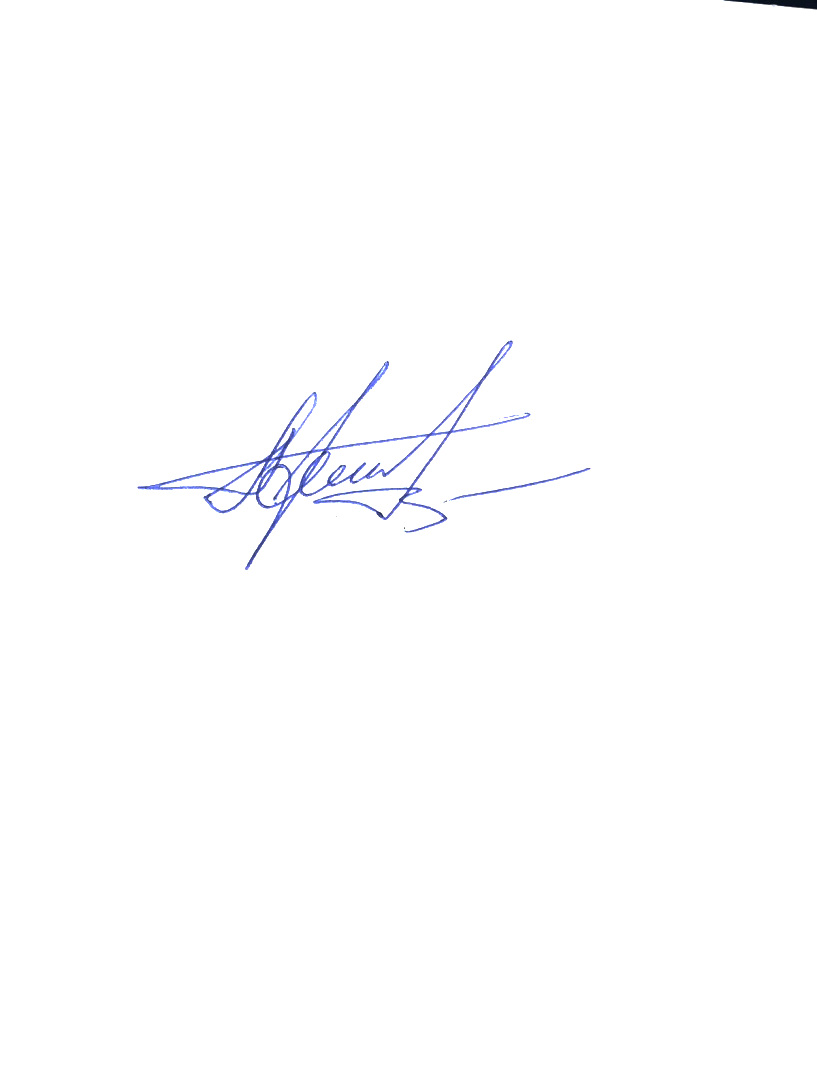 21 ноября 2023Исп. Влад И.В..8 (495) 983 65 48 доб. 43-46